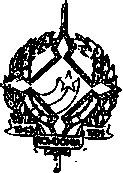 GOVERNO DO ESTADO DE RONDÔNIA GOVERNADORIADECRETO n. 746 DE 17 DE Dezembro DE 1982O  GOVERNADOR DO ESTADO DE  RONDÔNIA,   no    uso de  suas  atribuições  legais,RESOLVE;Autorizar o afastamento do Major OÇTÃVIO PINTO DE AZEREDO, Chefe da Casa Militar, para se deslocar às cidades do Rio de Janeiro, Curitiba, Belo Horizonte e Goiânia, a serviço deste Estado, no período de 22 a 27 de dezembro de 1982.PORTO VELHO-RO, 17 DE dezembro DE 1982.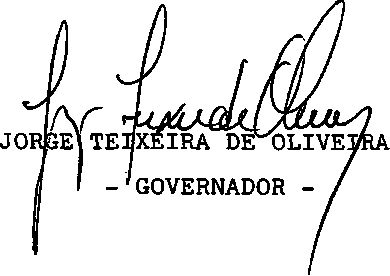 